ANTI-SOCIAL BEHAVIOUR, CRIME AND POLICING ACT 2014OLDHAM COUNCILMOSTON ROAD, CHADDERTONPUBLIC SPACES PROTECTION ORDER 2021Oldham Council (“the Council”) in exercise of its power under section 59 of the Anti-Social Behaviour, Crime and Policing Act 2014 (“the Act’’) and of all other enabling powers hereby makes the following Order:-1.  	This Order applies to the public place known as Moston Road, Chadderton and shown edged red on the plan annexed to this Order (“the Restricted Area”). 2.	The Council is satisfied that the conditions set out in Section 59 of the Act have been satisfied and that it is in all the circumstances expedient to make this Order for the purposes of combatting, within the Restricted Area, crime and anti-social behaviour which has had a detrimental effect on the quality of life of those in the locality. The effect or likely effect of this is of a persistent or continuing nature such as to make this unreasonable and justifies the restrictions imposed by this Order.3.    Except as provided in Articles 6 and 7 to this Order, no person shall use the public right of way over the Restricted Area at any time.4.   Gates may be installed, operated and maintained at each end of the Restricted Area by the Council.5.    Any person using the gates referred to in Article 4 to gain access to or from the Restricted Area shall ensure that the gates are closed and locked immediately after they are used.6.    The restriction in Article 3 to this Order shall not apply to any person who occupies premises adjoining or adjacent to the Restricted Area. 7.    The restrictions in Articles 3 and 5 to this Order shall not apply to any police, ambulance or fire service personnel acting in pursuance of statutory powers or duties or to any statutory undertakers, gas, electricity, water or communications provider requiring access to their apparatus situated in the Restricted Area.8.    No waste or household item shall be deposited, stored or discarded in the Restricted Area.  This restriction shall not apply to any wheeled bin or other receptacle for the storage of waste where the Council has given written consent for the wheeled bin or receptacle to be stored in the Restricted Area.9.	Any person who, without reasonable excuse, fails to comply with the requirements of Articles 3, 5 and 8 of this Order commits an offence and shall be liable on summary conviction to a fine not exceeding level 3 on the standard scale. 10.	This Order shall come into force on XXX for a period of three years.THE COMMON SEAL of	)OLDHAM BOROUGH	)COUNCIL was hereunto	)affixed on XXX	)in the presence of: -	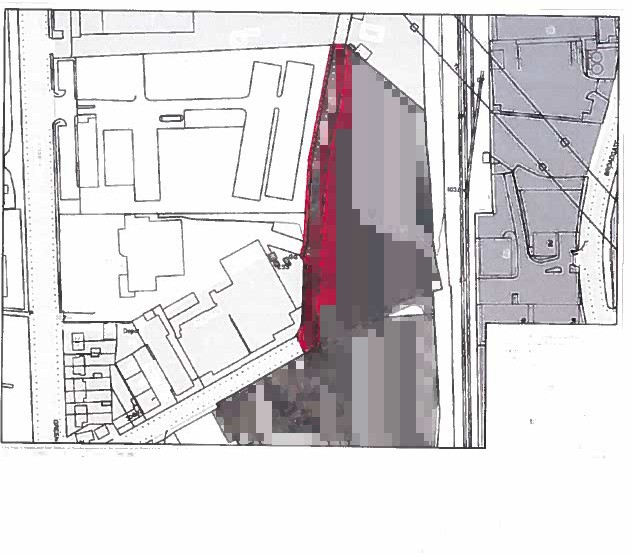 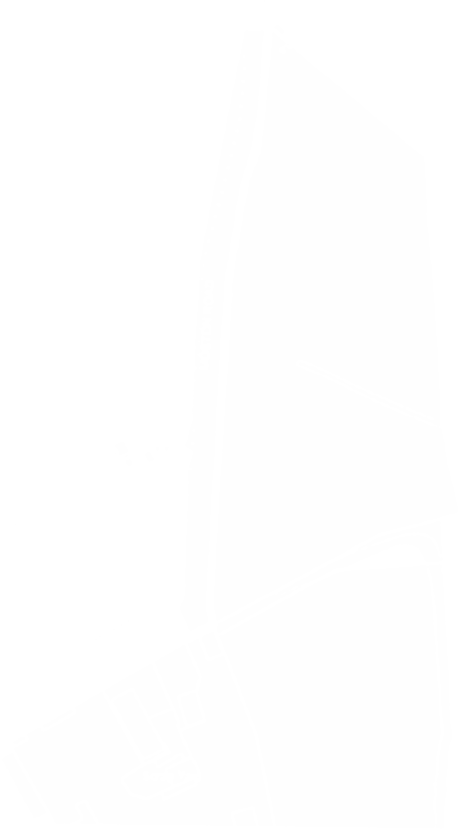 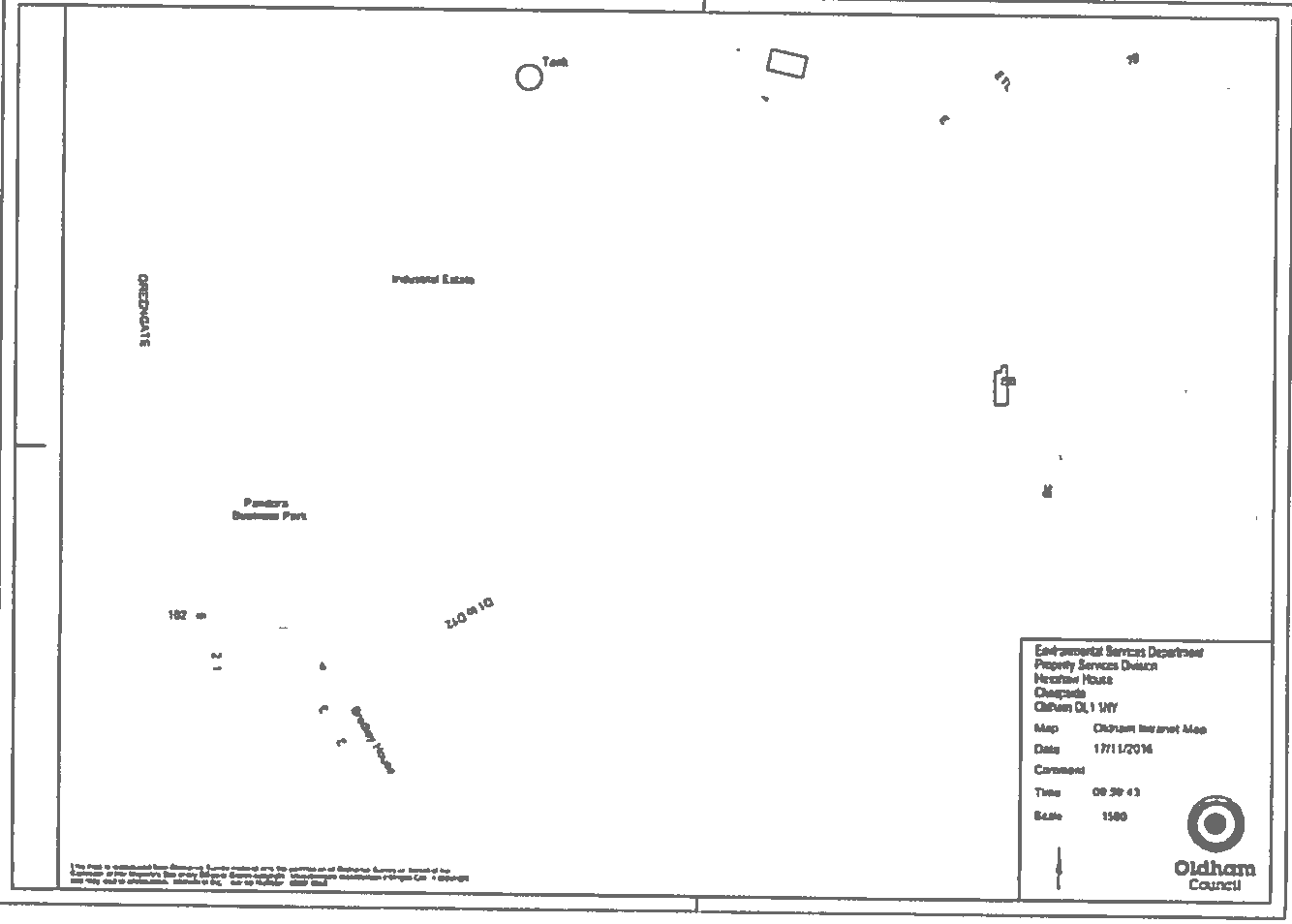 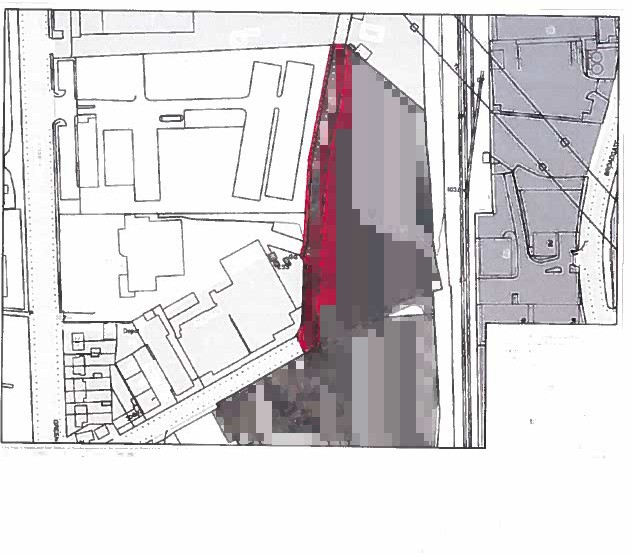 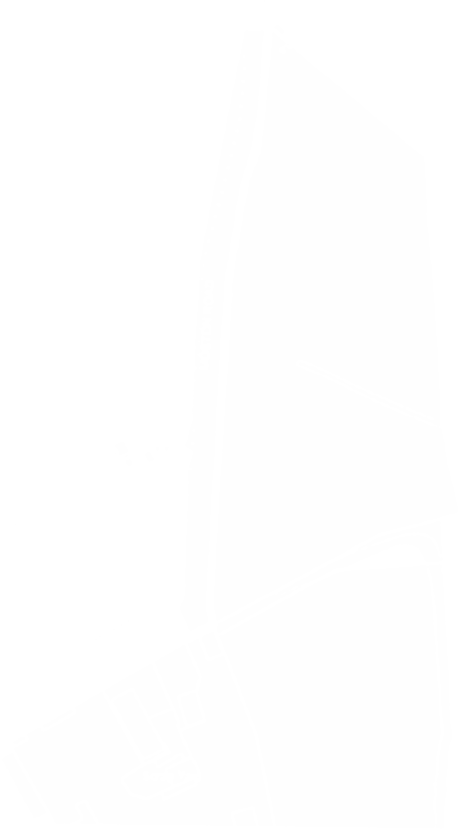 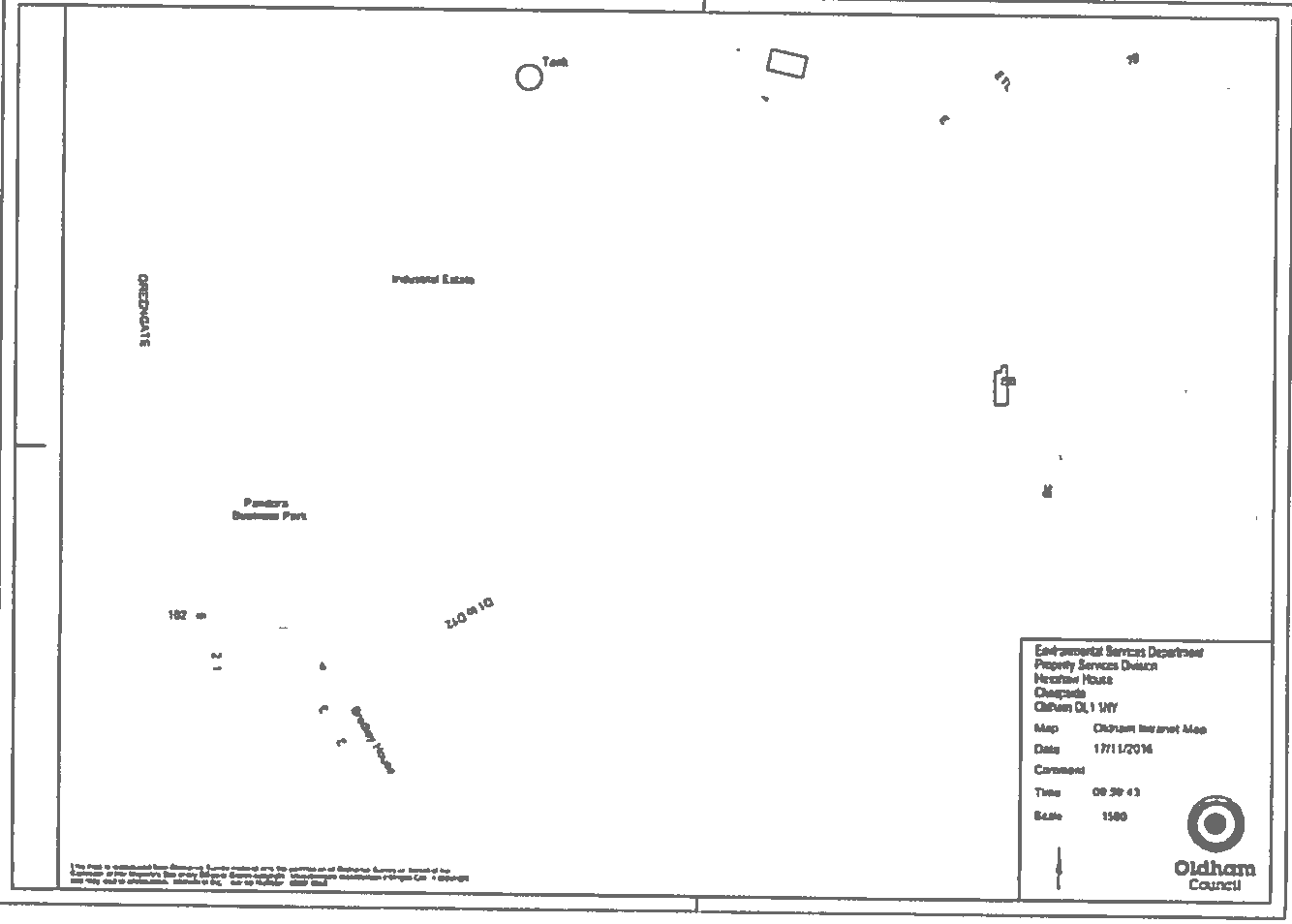 